Goodwill = FV of consideration transferred + FV of NCI + FV of acquirer’s prvsly held i/r – (FV of INA + DTA - DTL) GW attributable to PARENT = FV of con transferred - % x FV of INA - % share of impairment loss (if any) GW attributable to NCI = FV of NCI - % FV of INA - % share of impairment loss (if any) CJE1: Eliminate Investment in Subsidiary Co.Dr RE Dr Share capital Dr Other equity Dr Goodwill Dr Intangible asset Dr Undervalued asset Dr Overvalued liab Dr DTACr Investment in S Co Cr NCI Cr Contingent liab Cr Overvalued asset Cr Undervalued liab Cr DTLCJE2: Allocation of Post-Acq RE / OCI / RR of Subsidiary Co. to NCIDr ORE / OCI / RR Dr Share of current OCI / RR (OCI at y/e less OCI at beg of year) Cr NCI RE of S as at beginning of current year  Less: RE of S as at acquisition date = Change in RE  NCI’s share at %CJE3: Reenactment of Past Events  Current Year Consolidation Entries + Tax EffectsFV Adjustments on OV/UV Assets & Liabilities  Reversed when used (dep/amort) or disposed (sold)CJE Adjustment to past depreciation / amortization on UNDERVALUED (FV > BV) fixed assets / intangibles  Dr ORE Dr NCI  Dr Depreciation / amortization expense Cr Accumulated depreciation / amortization *Vice versa for overvalued assetsCJE Adjustment for sale of UNDERVALUED inventory / fixed assets / landDr ORE Dr NCI  Dr COS [= (FV- BV) x % sold for inv] Cr Inventory [= (FV- BV) x % remaining inv] Dr ORE Dr NCI  Dr Profit on sale [= (FV- BV) x % sold] Cr land / FA [(FV – BV)* RemUL] CJE Reverse contingent liability/provisionDr Contingent liability / provision; Cr Litigation exp / loss on settlement (to reverse entry in separate FS) Cr Gain on settlement (If Final Settlement < Provision, the difference is a “gain” to the GRP and vice versa compare with gain / loss on settlement with LEGAL)*NB: If inventory / fixed asset is FULLY resold / disposed off in the same year, NO ADJUSTMENT CONSOLIDATION!!!Intercoy Inventory Transfer: Unrealized Profit for Upstream (NCI Impact) SaleCY & PY CJE Eliminate intercoy sales and adjust for unrealized profit / loss from upstream saleDr ORE Dr NCI (from PY table: Previous year unrealized profit figure = PY “LCNRV” difference less prvs write-offs if not included in COS)Cr Cost of sales [% realized in current year = % of inv SOLD in c/y x unrealized profit / loss from PY table + excess impairment of legal > grp]Cr Inventory [from CY table: Current year unrealized profit / loss = CY “LCNRV” difference]Cr Inventory write-offs (= unrealized profit from PY table x % write-offs in current year) *Can add to COS instead*Tax effect: COS  Dr tax expense (reversal from p/y); Inventory  Dr DTA; Cr ORE; Cr NCI If CY transfer only, instead of ORE / NCI  Dr Sales (at transfer price); If downstream  NO EFFECT ON NCI! Intercoy Fixed Asset Transfer: Unrealized Profit / Loss for Upstream Sale *NCI ImpactCY CJE Adjustment for profit / loss on sale attributed to upstream transfer of FADr Equipment (Reinstate to original cost: OC - TP) Cr Accumulated depreciation (Reinstate original AD + recognize any impairment loss for grp)  Dr Profit on sale (TP – NBV) or Cr Loss on sale (Full artificial loss: NBV- TP; partial artificial loss: see table)CY CJE Adjustment for over / under depreciation of transferred FADr Accumulated depreciation Cr Deprecation expense (Excess dep = Unrealized profit / RemUL; Under dep = Unrealized loss / RemUL)   Construction Contracts (Upstream)CJE Elimination of past & current unrealized profit from construction of warehouseDr ORE Dr NCI (past cumulative profits) Dr Construction Revenue (current revenue)Cr Construction Cost (current cost) Cr Construction WIP (total cumulative profits recognized) *Tax effect: Construction WIP  Dr DTACJE Elimination of progress billings as capitalized cost and reclassification of actual cost to warehouse *not req if PBs are closedDr Progress billings (cumulative progress billings incurred) Dr / Cr Warehouse WIP (bal figure) Cr Construction WIP (cumulative cost incurred)CJE Adjustment of under-depreciation of warehouse for 20X_Dr Depreciation expense [(cum PB – cum cost incurred)/Rem UL] or [Profit/Rem UL if PBs are closed] Cr Accumulated depreciation CJE4: Allocation of Income for Current Year to NCI: Dr Income to NCI (I/S) Cr NCI (BS) Unadjusted net profit of S Co. after tax (CURRENT YEAR ADJUSTMENTS ONLY)Add/Less: Current year FV adjustments after-tax Less (add): Unrealized profit (loss) on UPSTREAM sale for CY transfer  Add: Realized profit on UPSTREAM sale (+ impair) from PY after-taxAdjusted net profit of S Co. after tax  NCI’s % Share of NPAT @ ____ CJE5: Elimination of Dividend Income Received from S during Current Year Dr Dividend income (P) Dr NCI Cr Dividends declared (S)Analytical Check for NCI:1) Book value of net assets as at 31 Dec 20X_ + Adjustments to BV of net assets:             = SC + RE + Other Equity LESS unrealized profits (loss) from UPSTREAM sale ADD deferred tax on unrealized profit (loss)2) Unamortized balance of FV adjustments of INA, after-tax: e.g. unimpaired balance of intangible assetAdjusted net assets as at 31 Dec 20X_: (1) + (2) NCI’s share of net assets: % x adjusted net assets3) NCI’s share of GW = Acqn date FV of NCI less % x Acqn date FV of INA less % share of cum impair  (if no ctrl premium, = % of total GW)EA1: Recognize Share of Post-Acquisition RE / OCI / RR of Associate Co. Dr Investment in A Cr ORERE of A as at beginning of current year  Less: RE of A as at acquisition date = Change in RE  Parent’s share of A’s change in RE Dr Investment in A Cr Share of current OCI / RR [(OCI of A at y/e – OCI of A at beginning of current year) * % of Parent’s share]Cr OCI / RR (OCI of A as at beg of c/y  Less: OCI of A as at acqn date = Change in OCI  Parent’s share of A’s past change in OCI) EA2: Reenactment of Past Events (adjustment x % share in A co. x net of tax) EA Adjustment of past dep on undervalued assets / intangibles Dr ORE (excess depreciation x % share in A x 80%) Cr Inv in A Adjustments for Unrealized Profit / Loss in FA or Inventory Transfers  *NB Transactions not eliminated, but recognized only to extent of the UNRELATED INVESTOR’S interest if profit/loss capitalized in FA or InvEA Adjustment for past unrealized profit in fixed assets transfer Dr ORE (profit on sale x % share in A x 80%) Cr Inv in A EA Adjustment for past depreciation on unrealized profit in fixed assets transfer Dr Inv in A Cr ORE (excess dep x % share in A x 80%)EA3: Reclassify Div Income as a Reduction of Investment (no tax effect) Dr Div income (in A’s books x % share in A) Cr Investment in A  EA4: Recognize Share of Current Profit after Tax of A Co.  Not in EA2Dr Investment in A Cr Share of profit of A1) Profit after tax of A 2) Adjustments: (i) FV Adjustments on OV/UV Assets & Liabilities: Add back excess depreciation, Less tax effect on excess depreciation(ii) Adjustments for Unrealized Profit/Loss in FA / Inventory TransfersLess (Add) unrealized profit both US and DS in CY (realization of profit in beg inventory), Add (Less) tax effectAdd excess impairment loss of inventory (for US transfer only; if DS, investor have to recog full loss hence no adjustment)Adjusted profit after tax of A: (1) + (2)   Share of adjusted profit after tax of A: % x adjusted profit after tax of AAnalytical Check for Investment in A Co.   1) Book value of shareholder’s equity of A + Adjustments to BV of net assets: = SC + RE + Other Equity LESS unrealized profits (loss) from upstream & downstream transfer (net tax)Adjusted BVE of A Co as at 31 Dec 20X_2) Unamortized balance of FV adjustments of INA, after-tax: e.g. unimpaired balance of intangible assetAdjusted net assets as at 31 Dec 20X_: (1) + (2)  P’s share of A’s INA: % x adjusted net assets3) Implicit goodwill in investment in A = Investment in A Co. less % x Acqn date FV of INA (BV + FV adj at acqn) less % share of cum impairment Investment in A Co as at 31 Dec 20X_: P’s share of A’s INA + (3) Analytical Check for Retained Earnings (for both Subsidiary & Associate) 1) Closing RE: P (100%) + P’s share of S Co’s RE = % x (Closing RE – Pre Acq RE) + P’s share of A Co’s RE = % x (Closing RE – Pre Acq RE)  2) Cumulative (re-enacted + current) amortization of FV – BV (net tax): P’s share of cum amort of intangible assets in S Co = % x 80% x ___3) P’s share of unrealized profit at y/e from both US (% share) and DS (100% for subsidiary; if associate % share) Consolidated Closing Retained Earnings: (1) + (2) + (3) (A) Translating BVE of Subsidiary1. Reconstruct BS in p/y to determine beginning RE in c/y income statement*NB: if only NPAT is given, double check if all income and expenses use the same rate. If not, separate first. USD = Equity: Share Capital + beg RE + ending RR of p/y = Net assets SGD = Net assets * CR1 – [SC * AcqnR – Cumulative RR * ActR (Acqn R if arose before acqn) +/- FCTR b/f] = Beginning RE in c/y in SGD2. FCTR reconciliation check from c/y balance sheet Beg RE in c/y + Profit retained = Closing RE in c/y = Pre-acqn RE @ AcqnR + Post-acqn RE  B/S, work backwards  FCTR on BVE Net assets of p/y @ CR0 + Movement in net assets during c/y = Balance per movementMovement in NA = NPAT @ AVR – Dividends declared @ ActR +/- RR arising in c/y @ ActRΔFCTR = Balance per movement (closing NA in SGD calculated above) – Closing NA for c/y (USD) translated at CR1Ending FCTR = Beginning FCTR +/- ΔFCTRAnalytical check: ΔFCTR = (A0 – L0) * (CR1 – CR0) – [Δ Equity (rev/exp, dividends, others) * (CR1 – Act R)](B) Determination of Goodwill and (C) FV Adjustment arising on Acquisition DateFRS 21:47: (1) treated as A + L of the foreign ops (2) expressed in the functional currency of the foreign ops (3) translated at the closing rate Goodwill at acquisition date GW0 (in USD) @ AcqnR = Con transferred + FV of NCI - FV of INA (SC + RE + RR + FV adj and tax effects) ΔFCTR = Translation gain/loss = GW at c/ye @ CR – (GW0 @ AcqnR – Impairment loss of GW @ AVR) GW attributable to parent = Con transferred - % of FV of NCI @ CR; GW attributable to NCI = FV of NCI - % of FV of NCI @ CR FV – BV / DTA / DTL adjustments(FV-BV) as at acquisition date @ AcqnR – (FV-BV) @ ActR (Realized Rate e.g. COS, depreciation for all years since acqn!) = A(FV-BV) as at c/ye @ CR = BΔFCTR = Translation gain/loss = B - A 3. Consolidation entries (additional)  for old consol entries, use ActR/AVR, except CJE1 at Acqn Ra. Recognize translation gain/loss on GW and FV adjustments: Dr FCTR (Equity) Dr (translation gain e.g. DTL) Cr (translation loss e.g. GW)b. Allocate FCTR to NCI: Dr FCTR (when there is a translation gain) Cr NCIAmt to NCI = (1) % x ending FCTR from BVE + (2) translation loss/gain on GW (GW att to NCI * (CR – Acqn R) + (3) % x total translation loss/gain in FV adj (after-tax) + (4) % x reclassified exchange losses (after-tax) c. Quasi-equity loan: Exch gain/loss forms part of entity’s net inv (int inc based on imputed mkt int rate at inception) in foreign op (interco LT i/r free loan payable w/o fixed repmt terms or repmt unlikely to occur in foreseeable future, not ST trade rec/pay):Reclassify exchange loss to equity: Dr FCTR (Equity) Dr Tax on exchange loss Cr Exchange loss (P/L)c. NCI Check  % x BVE of NA from translated BS, % x Unamortized FV-BV after-tax @ CR, GW attribute to NCI @ CR3. Equity accounting entries (additional)  for old equity entries, use ActR / AVR, except EA1 at AcqnRa. Share of post-acquisition FCTR: Dr Investment in Associate Cr FCTR FCTR arise from: (1) % x ending FCTR from BVE (2) translation loss/gain on GW = Implicit GW @ CR – Implicit GW @ AcqnR (Implicit GW = [FV of con - % share of FV of INA] x CR) (3) % x FV – BV adjustments after-tax (see workings) (4) % x reclassified exchange losses (after-tax)b. Check of investment in associate  % x BVE of NA from translated BS, % x Unamortized FV-BV after-tax @ CR, Implicit GW @ CRMONETARY ITEMS: Re-measurement gain/loss at end of year: 	     **Cash receipt from sale = Beg AR + CY sale – end AR – impairment in ARReconcile total exchange gains / losses with movement of net monetary assets:*Identify transactions with single-sided effect (i.e. one monetary, another non-monetary)Net MA at beg of CY in USD @ CR0 + Equity / Non-MA amt from c/y (single-sided) @ ActR / AVR for i/r income = Net MA at end of CY in SGD Net MA at end of CY in USD @ CR1 - Net MA at end of year in SGD = Exchange gain / loss Comprising of: Ending balance of AR / AP / Bank / Other monetary items @ CR11. Statement of Financial Position: c/y  translate all at SR*; p/y  translate using CRM (FCTR arises)2. Income Statement: Translate both c/y and p/y at their respective AVR3. Statement of Changes in Equity: (1) Share capital for both c/y & p/y translate @ HR; Ending bal for c/y @ SR*  diff = translation adjustment(2) Retained earnings (pre-acq) @ HR assuming incorporated last year only; + NPAT of c/y from income statementEnding bal for c/y translate @ SR*  diff = translation adjustment4. Foreign Currency Translation Reserve  Balance at c/ye = 0Bal at beg of year = FCTR from p/y financial statements translated using CRM Add: Translation adjustments for the year: Opening NA = (SC + beg RE) * (SR* - CR0) + Income [RR] for c/y = NPAT * (SR* - AVR1 [ActR]) Less: Effect of change in functional currency: Adjustment to FCTR to share capital + Adjustment to FCTR to RE + Adjustment to FCTR to OCIFRS 39 CLASSIFICATIONS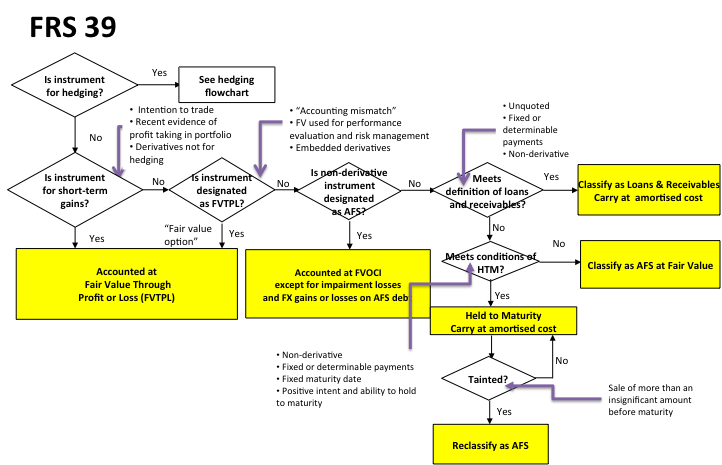 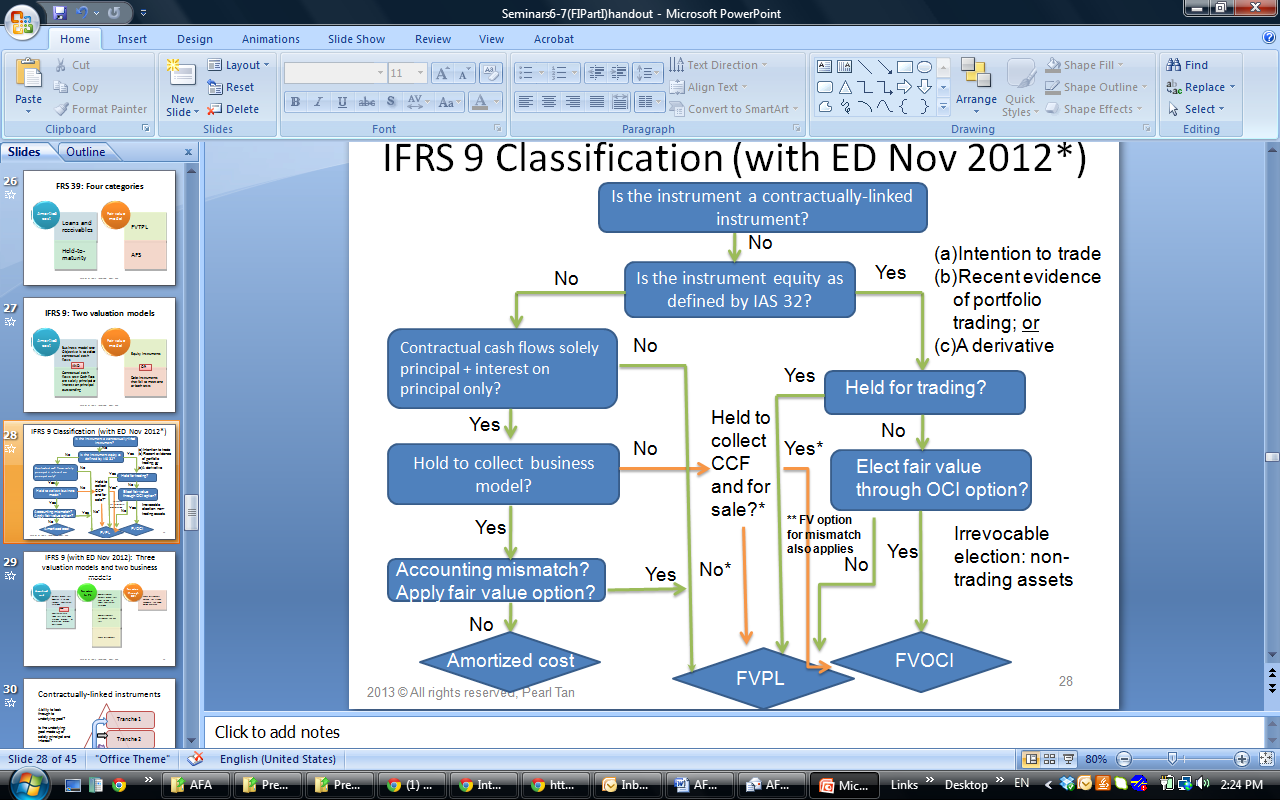 (1) MONETARY FINANCIAL INSTRUMENTS: DEBT SECURITY — If Principal > PV  Discount; If PV > Principal  PremiumHow to calculate PV of debt security = Cpn pmt per period * PVIF + Principal / notional * PVF (using market i/r)(a) Investment in AFS Debt Security (MA)  FVOCI: (same as FVTPL debt except FV changes to P/L (can combine with FX gain/loss)Inception: Dr AFS debt (CA/PV) @ ActR Cr Cash (CA/PV) @ ActR End of Period: Receipt of i/r income Dr i/r receivable [cash i/r] @ CR / ActR Dr AFS debt [amort disc for the year, Cr if unamort premium] @ AVR Cr i/r income [effective i/r] @ AVR Dr / Cr Exchange loss / gain on i/r (P/L): Bal = i/r receivable in USD x (CR / ActR – AVR)End of Period: Recognize FV change and FX gain/loss Dr Exch loss (P/L) only on AMORTIZED COST, not FV Dr Deferred loss in equity / OCI (FV – CA [if revalued before, new CA = FV –/+ c/y amort premium/discount) Cr AFS debt (C + F)Impairment loss (objective evidence of loss event) Dr Impairment loss (P/L) [= Acqn cost @ HR +/- Amortization @ Act R +/- Principal repmt – any previous impairment loss in P/L (only for AFS debt) – Current FV @ Act R] Cr Deferred loss from AFS (equity)  Sale (revalue to new FV first): Dr Cash (proceeds) @ ActR Cr AFS debt and Dr OCI (cum deferred gains/losses @ HR) Cr Realized gain (P/L)(b) Investment in Held-to-Maturity Debt (MA)  Amortized CostInception @ ActR: Dr Inv in HTM (Principal) Dr Unamo prem (PV-Principal) Cr Cash (PV)End of period: Receipt of i/r income Dr i/r receivable [cash i/r] @ CR / ActR Dr Unamortized disc [Cr if unamort premium] @ AVR Cr i/r income [effective i/r] @ AVR Dr / Cr Exchange loss / gain on i/r (P/L): Bal = i/r receivable in USD x (CR / ActR – AVR)End of Period: Recognize FX gain/loss Dr Exch loss (P/L) Dr / Cr Unamort premium [c/y unamort premium ending bal * CR – (p/y unamortized premium ending bal * CR0 – c/y amortization @ AVR)] Cr HTM [PA * (CR1 - CR0 / ActR)]Sale (recognize FX gain/loss first): Dr Cash @ ActR Cr Investment in HTM Cr Unamortized premium Cr Profit on sale @ ActR(c) Interest-Below-Market-Rate LoansInception @ HR: Dr Loans receivable (principal) Cr Cash (principal), Dr Deferred staff benefit (principal – PV) Cr Unamort discountEnd of period @ HR: Recognized staff exp for the year Dr Staff exp [(principal – PV) / period] @ HR Cr Deferred staff benefit;End of period: Receipt of i/r income Dr i/r receivable [cash i/r] @ CR / ActR Dr Unamortized disc [Cr if unamort premium] @ AVR Cr i/r income [effective i/r] @ AVR Dr / Cr Exchange loss / gain on i/r (P/L): Bal = i/r receivable in USD x (CR / ActR – AVR)(2) NON-MONETARY ITEMS @ HISTORICAL COST: Convertible Preference Shares (Equity)Issue: Dr Cash @ HR, Cr Convertible pref shares @ HRConversion of shares: Dr Convertible pref shares @ HR Cr Share capital @ HRFull redemption by issuer: Dr Convertible pref shares @ HR Dr Loss on redemption (equity) = bal figure Cr Cash @ SR (3) NON-MONETARY ITEMS @ FV: Gain/loss on NM item recognized in equity, exchange gain/loss recognized in equity. Gain/loss on NM item recognized in PL, exchange gain/loss recognized in PL. (FRS 21:30); At each revaluation (e.g. financial y/e): Exchange gain/loss recognized in equity (FA/land reval, AFS equity security) or P/L (investment property)  (FV0 * FVR0) – (FV1 * FVR1)Investment in AFS Equity Security (non-MA); if equity trading security  all FV changes goes to P/L Purchase: Dr AFS equity = OC @ Historical SR, Cr Cash @ Historical SRDecrease in FV: Dr OCI Cr AFS (OC * HSR – FV1 * FVR1) Subsequent decrease in FV: Dr OCI Cr AFS equity (FV1 * FVR1 – FV2 * FVR2) `COMPOUND FINANCIAL INSTRUMENT (HOST + EMBEDDED DERIVATIVE  Separate via Incremental method) From holder’s perspective FRS 39 – a financial asset, may be treated as a single asset at FVTPL or “bifurcated” (debt at AC and derivative option at FVTPL); from the issuer’s perspective FRS 32:28 – the elements, debt & equity, have to be separated, so as not to distort debt/equity ratio Example: Convertible Bond @ a Discount1. Calculate PV of bond = Coupon pmt per period @ PVIF (Eff i/r) + Principal @ PVF (Eff i/r)  Use effective / mkt i/r of a pure FL2. Value of equity = Proceeds – PV of bond 3. JE at Inception @ HR: Dr Cash (proceeds) (MA) Dr Unamort disc (Principal – PV) (MA) Cr Bond payable (principal) (ML) Cr Equity options (Proceeds – PV of bond) (Equity)4. Recognition of i/r expense: Dr i/r expense (effective i/r) @ AVR Cr i/r payable (cash i/r) @ Act R Cr Unamort disc (amort disc) @ AVR Dr / Cr Exchange loss / gain on i/r (P/L): Bal = i/r payable in USD x (CR / ActR – AVR)5. Recognize FX gain/loss on convertible bond Dr Exch loss (P/L) Dr / Cr Unamort disc [c/y unamort disc ending bal * CR – (p/y unamortized disc ending bal * CR0 – c/y amortization @ AVR)] Cr Bond payable [PA * (CR1 - CR0 / ActR)6. Partial conversion: Dr Bond payable (20% converted * Principal) @ Act R = Cancel bond Dr Equity option (20% * Equity option) @ HR = Utilized EO Cr Ordinary shares (balancing figure = unamort bond bal unpayable + equity option used) Cr Unamort disc (20% * p/y unamort discount i.e. before conversion) @ AVR = Cancelled7. Redemption/inducing early conversion:  Dr Bond payable (PA) Dr Equity option (Proceed - FV of non-C bond) Cr Unamort disc 
Dr Bond redemption exp (FV of non-C bond - CA) Cr Cash (Proceeds)Dr Inducement exp (Incremental sh*Current sh price) Cr Share capital (Residual)If HOLDER of convertible bond, FV of bond is residual (Cash pmt – FV of equity option)  recog call otion as FVTPL, bond dpd on classification 1. Forward Contract = MA2. Options = MA (always an asset in buyer/holder’s perspective – as IV or TV is never negative; and vice versa for writer)3. Interest Rate Swaps = MAIntercoy Bond Transfer: Unrealized Profit on Upstream (NCI Impact) Sale of Bonds (Holder)CJE To eliminate profit on sale on bonds transfer Dr Profit on sale (Sales proceed – CA of bond when sold) Cr Bond (CA) CJE To adjust unrealized profit on sale of bonds by adding back interest income differential Dr Interest income Cr Unamortized discount (difference btw effective interest income for P and S)Differing interest income and expense e.g. Loan = $1mil, P borrow from bank at 5%, and lends to S at 6% per annum
CJE To eliminate i/r income and internal i/r capitalized in FA & capitalize external i/r in self-constructed FADr Interest income 60k; Cr Fixed asset in progress 10k   Dr ORE Dr NCI (total 10k); Cr Interest expense 50k    Depreciation adjustments only start once FA is completed * Can apply to service fees capitalized too  Dr Fee income Cr FA in progress BUSINESS COMBINATIONSWhen do we do consolidation? When acquirer obtains controlling interest in equity (>50%) of acquireePower Actual voting rights, control over investee’s key management, potential voting rights (options), contractual agreement that gives investor rights, control over another entity that directs relevant activity, special rls (investee’s key mgmt personnel are investor’s current or previous employees, related parties, investee’s ops are dependent on investor, sig portion of investee’s activities conducted on behalf of investor) Ability to use power to affect the amount of returns substantive right (current & practical ability), unilateral right to direct most significant activity, not acting as an agent, must be current although not currently exercisable Exposure or right to variability of returns potential to vary as a result of investee’s performance Effective interest Use eff int to allocate NCI’s share of profit after establishing control using PAR(A) CJE Calculations(1) FV of con transferred (det on acqn date, when acquirer obtains control) = FV of assets transferred + FV of liabilities incurred (owed to former owners of subsidiary e.g. deferred consideration) + FV of equity issued by acquirer +/- FV of contingent con (refund)  *NB: To OWNERS, not acquiree! (As still exist in books if so). Dr/Cr below is in acquirer’s books before consolNon-cash assets  acquirer to measure to FV first, and recognize any gain or loss in its own books P/LFV of equity  (1) shares issued by acquirer, or (2) shares acquired  # of shares issued by P x mkt price per share after acqn = issued shares / new total shares x FV of P’s equity = FV of S equity x % control Deferred A / L  measured by PV of future cash outflows  Dr Unamort disc on loan Cr Loan payable  Amortization tableContingent consideration (CC)  obligation of acquirer to transfer additional assets if specified event occurs= PV of expected value (probability of contingent event occurring x consideration + don’t occur x 0)  use payer’s WACC as i/rDr Unamortized disc on CC Cr CC payableAmortization table = PV of loan / CC x effective i/r  i/r expense for the yearSubsequent years: Dr i/r expense Cr Unamortized disc on loan / CC On settlement of CC: Dr Loss on settlement Dr CC Cr cash OR  Dr CC Cr Gain on settlement EXCLUDES acquisition-related costs (legal fees, stamp duties, due diligence)  expensed offCost of issuing equity: Dr Equity Cr CashCost of issuing debt: Dr Unamortized debt issuance cost Cr Cash (amortized over life of loan)= Investment in S Co. (2) FV of NCI = measured at FV at acqn date (entity theory)(3) FV of INA = BV of recog INA + FV changes of recog INA + unrecog intangible asset (e.g. cost savings from existing operating lease contracts, customer/subscriber list & R&D) – unrecog contingent liab (if present obligation and FV is reliably measureable, even if outcome not probable) + DTA / - DTL [= net DTA / DTL x tax rate]For assets  FV > BV = DTL and vice versa; For liabilities  FV > BV = DTA and vice versa% Inventory left in PY / CYLegal EntityGroupDifferenceCarrying Amt (%) in PY / CYTPOCFor CA, adjust for PY impairment if anyAdjustments to Inventory (unrealized gain/loss) based on LCNRV difference NRV (%) in PY / CYHigher of FV less cost to sell and value in useHigher of FV less cost to sell and value in useFor CA, adjust for PY impairment if anyAdjustments to Inventory (unrealized gain/loss) based on LCNRV difference LCNRV If Grp > legal, means have unrealized loss If Grp > legal, means have unrealized loss For CA, adjust for PY impairment if anyAdjustments to Inventory (unrealized gain/loss) based on LCNRV difference Impairment loss (CA – LCNRV)If Grp > Legal, Dr impairment loss; If Legal > Grp, Cr Reversal on excess impairment loss   COSIf Grp > Legal, Dr impairment loss; If Legal > Grp, Cr Reversal on excess impairment loss   COSIf Grp > Legal, Dr impairment loss; If Legal > Grp, Cr Reversal on excess impairment loss   COSLegal EntityGroupDifferenceCarrying Amt in PY / CYTPOCAlways reinstate FA to OC; Diff btw LCRA  Reverse out to gain / loss on sale; Acc dep = original AD + impairmentLess: Accumulated depUsually nil at inceptionxxxAlways reinstate FA to OC; Diff btw LCRA  Reverse out to gain / loss on sale; Acc dep = original AD + impairmentNBVProceeds – NBV = Gain (loss) on saleProceeds – NBV = Gain (loss) on saleAlways reinstate FA to OC; Diff btw LCRA  Reverse out to gain / loss on sale; Acc dep = original AD + impairmentLower of Cost and RARA: Higher of FV less cost to sell and value in useRA: Higher of FV less cost to sell and value in useRA: Higher of FV less cost to sell and value in useImpairment loss (CA – LCRA)If Grp > Legal, Dr impair loss; If Legal > Grp, Cr Reversal on excess impair loss   Acc DepIf Grp > Legal, Dr impair loss; If Legal > Grp, Cr Reversal on excess impair loss   Acc DepIf Grp > Legal, Dr impair loss; If Legal > Grp, Cr Reversal on excess impair loss   Acc Dep(B) Equity Consolidation When do we do equity accounting? Associate investor has significant influence over an entity (power to participate in financial and operating policy decisions of investee but not control/joint control over those policies) Significant influence (20% < voting power < 50%) of investee, disclose if not Other evidence: representation on BOD, participation in policy-making processes of investee, operational sources of power (material transactions between investor/investee, interchange of managerial personnel, provision of essential technical information)GAIN OR LOSS IN CONTROL & CHANGE IN OWNERSHIP INTERESTS IN SUBSIDIARIESGAIN OR LOSS IN CONTROL & CHANGE IN OWNERSHIP INTERESTS IN SUBSIDIARIESGAIN OR LOSS IN CONTROL & CHANGE IN OWNERSHIP INTERESTS IN SUBSIDIARIESGain of control (e.g. 30% to 90%): (1) re-measure prvsly held interests  gain/loss to P/L + (2) recognize new GW and NCI  inv in associate to zero  JE1: Re-enact post acqn change in equity: Dr Investment Cr ORE (30%); JE2: Dr Investment Cr Re-measurement gainGain of control (e.g. 30% to 90%): (1) re-measure prvsly held interests  gain/loss to P/L + (2) recognize new GW and NCI  inv in associate to zero  JE1: Re-enact post acqn change in equity: Dr Investment Cr ORE (30%); JE2: Dr Investment Cr Re-measurement gainGain of control (e.g. 30% to 90%): (1) re-measure prvsly held interests  gain/loss to P/L + (2) recognize new GW and NCI  inv in associate to zero  JE1: Re-enact post acqn change in equity: Dr Investment Cr ORE (30%); JE2: Dr Investment Cr Re-measurement gainLoss of control (e.g. 70% to 20%): as if bought new NCI of 20% and sold controlling i/r of 70% = (1) re-measure retained investment of 20% to FV  unrealized gain/loss to P/L + (2) recognize gain or loss on sale on 50% to P/L (3) GW and NCI  0; JE1: Dr / Cr Loss / gain on sale Dr / Cr Re-measurement loss / gain Dr / Cr Investment (Bal: re-measure of inv to FV) Cr ORE (add P’s share of S’s post acqn RE (70%))Loss of control (e.g. 70% to 20%): as if bought new NCI of 20% and sold controlling i/r of 70% = (1) re-measure retained investment of 20% to FV  unrealized gain/loss to P/L + (2) recognize gain or loss on sale on 50% to P/L (3) GW and NCI  0; JE1: Dr / Cr Loss / gain on sale Dr / Cr Re-measurement loss / gain Dr / Cr Investment (Bal: re-measure of inv to FV) Cr ORE (add P’s share of S’s post acqn RE (70%))Loss of control (e.g. 70% to 20%): as if bought new NCI of 20% and sold controlling i/r of 70% = (1) re-measure retained investment of 20% to FV  unrealized gain/loss to P/L + (2) recognize gain or loss on sale on 50% to P/L (3) GW and NCI  0; JE1: Dr / Cr Loss / gain on sale Dr / Cr Re-measurement loss / gain Dr / Cr Investment (Bal: re-measure of inv to FV) Cr ORE (add P’s share of S’s post acqn RE (70%))No gain or loss in control: changes in parent’s ownership i/r in subsidiary that do not result in loss of control are accounted for as equity transactions (with owners in their capacity as owners)  the CA of the controlling and non-controlling i/r shall be adjusted to reflect changes in their relative interests in the subsidiary; any difference btw amt by which NCI are adjusted and the FV of considered paid/received shall be recognized directly in equity and attributed to owners of the parentNo gain or loss in control: changes in parent’s ownership i/r in subsidiary that do not result in loss of control are accounted for as equity transactions (with owners in their capacity as owners)  the CA of the controlling and non-controlling i/r shall be adjusted to reflect changes in their relative interests in the subsidiary; any difference btw amt by which NCI are adjusted and the FV of considered paid/received shall be recognized directly in equity and attributed to owners of the parentNo gain or loss in control: changes in parent’s ownership i/r in subsidiary that do not result in loss of control are accounted for as equity transactions (with owners in their capacity as owners)  the CA of the controlling and non-controlling i/r shall be adjusted to reflect changes in their relative interests in the subsidiary; any difference btw amt by which NCI are adjusted and the FV of considered paid/received shall be recognized directly in equity and attributed to owners of the parentIncrease in ownership interest  No gain of control (90% to 95%) – no re-measurement of prvsly held i/r; no re-measurement of FV of INA for 90%; no new GW recognized separately  NCI decreased from 10% to 5%  JE: Dr Loss on purchase Dr NCI Cr Investment (eliminate incremental investment i.e. we eliminated initial cost in CJE1 already)Decrease in ownership interest  No loss of control (e.g. 90% to 60%) – gain or loss on sale of 30% not taken to P/L but equity  JE: Dr Investment (Cost * 30%/90%) Dr Gain on sale (as calculated below) Cr Equity (gain on sale) [reclassifying] Cr NCIIncrease in ownership interest  No gain of control (90% to 95%) – no re-measurement of prvsly held i/r; no re-measurement of FV of INA for 90%; no new GW recognized separately  NCI decreased from 10% to 5%  JE: Dr Loss on purchase Dr NCI Cr Investment (eliminate incremental investment i.e. we eliminated initial cost in CJE1 already)Decrease in ownership interest  No loss of control (e.g. 90% to 60%) – gain or loss on sale of 30% not taken to P/L but equity  JE: Dr Investment (Cost * 30%/90%) Dr Gain on sale (as calculated below) Cr Equity (gain on sale) [reclassifying] Cr NCIIncrease in ownership interest  No gain of control (90% to 95%) – no re-measurement of prvsly held i/r; no re-measurement of FV of INA for 90%; no new GW recognized separately  NCI decreased from 10% to 5%  JE: Dr Loss on purchase Dr NCI Cr Investment (eliminate incremental investment i.e. we eliminated initial cost in CJE1 already)Decrease in ownership interest  No loss of control (e.g. 90% to 60%) – gain or loss on sale of 30% not taken to P/L but equity  JE: Dr Investment (Cost * 30%/90%) Dr Gain on sale (as calculated below) Cr Equity (gain on sale) [reclassifying] Cr NCICURRENCY TRANSLATIONCURRENCY TRANSLATIONCURRENCY TRANSLATIONForeign currency “Other than the functional currency of the entity” Functional currency “Currency of the primary econenvironment in which the entity operates” – Not “free choice” “most faithfully represents the econ effects of the underlying tranx, events and conditions” – JudgmentalDetermination of functional currency: Primary indicators – (demand) currency mainly influence sales price; (supply) currency mainly influence costs; (DD: regulated companies / SS: monopolies) country whose competitive forces & regulations mainly det sales price; Secondary indicators  – currency of financing activities (debt / equity issues); currency in which receipts from operating activities are retained; (r/s btw P & S) use parent functional currency if ops of S is an extension of P, intercoy trans high proportion of S operations, high impact of S CF on P, low self-sufficiency of S Presentation currency “Currency in which the financial statements are presented” – Free choiceForeign currency “Other than the functional currency of the entity” Functional currency “Currency of the primary econenvironment in which the entity operates” – Not “free choice” “most faithfully represents the econ effects of the underlying tranx, events and conditions” – JudgmentalDetermination of functional currency: Primary indicators – (demand) currency mainly influence sales price; (supply) currency mainly influence costs; (DD: regulated companies / SS: monopolies) country whose competitive forces & regulations mainly det sales price; Secondary indicators  – currency of financing activities (debt / equity issues); currency in which receipts from operating activities are retained; (r/s btw P & S) use parent functional currency if ops of S is an extension of P, intercoy trans high proportion of S operations, high impact of S CF on P, low self-sufficiency of S Presentation currency “Currency in which the financial statements are presented” – Free choiceForeign currency “Other than the functional currency of the entity” Functional currency “Currency of the primary econenvironment in which the entity operates” – Not “free choice” “most faithfully represents the econ effects of the underlying tranx, events and conditions” – JudgmentalDetermination of functional currency: Primary indicators – (demand) currency mainly influence sales price; (supply) currency mainly influence costs; (DD: regulated companies / SS: monopolies) country whose competitive forces & regulations mainly det sales price; Secondary indicators  – currency of financing activities (debt / equity issues); currency in which receipts from operating activities are retained; (r/s btw P & S) use parent functional currency if ops of S is an extension of P, intercoy trans high proportion of S operations, high impact of S CF on P, low self-sufficiency of S Presentation currency “Currency in which the financial statements are presented” – Free choiceMonetary items: units of currency held and A + L to be received or paid in a fixed or determinable no. of units of currency [intent is not impt] • There must be a right to receive/obligation to deliver a fixed/determinable number of units of currency (FRS 21:16) counterparty must exist• A contract to receive/deliver a variable no. of the entity’s own equity instruments or a variable amt. of assets in which the FV to be received/delivered equals a fixed/determinable # of units of currency is a monetary itemE.g. of Monetary items: cash, fixed deposit, AP, AR, variable rate i/r loan, marketable debt securities (AC [L&R, convertible bond], FVTPL, FVOCI [AFS debt]), cont consideration, (cash) dividends receivable, pensions & other e/m benefits paid in cash, provisions settled in cashNon-Monetary items: absence of a right to receive (or an obligation to deliver) a fixed or determinable number of units of currency  2 types: (1) Historical cost balances denominated in a foreign currency at expressed in functional currency using historical FX  rate(2) Re-measured at FV balances are expressed in the functional currency using the FX rate at the date the FV was determined transaction;E.g. of Non-Monetary items: (1) inventory, intangibles, prepaid ex, unearned rev, non-refund deposits, convertible pref shares, MRPS, provisions settled by delivery of non-mon asset (2) equity trading securities (FVTPL), AFS equity (FVOCI), PPE (revaluation of FA to FVOCI)Monetary items: units of currency held and A + L to be received or paid in a fixed or determinable no. of units of currency [intent is not impt] • There must be a right to receive/obligation to deliver a fixed/determinable number of units of currency (FRS 21:16) counterparty must exist• A contract to receive/deliver a variable no. of the entity’s own equity instruments or a variable amt. of assets in which the FV to be received/delivered equals a fixed/determinable # of units of currency is a monetary itemE.g. of Monetary items: cash, fixed deposit, AP, AR, variable rate i/r loan, marketable debt securities (AC [L&R, convertible bond], FVTPL, FVOCI [AFS debt]), cont consideration, (cash) dividends receivable, pensions & other e/m benefits paid in cash, provisions settled in cashNon-Monetary items: absence of a right to receive (or an obligation to deliver) a fixed or determinable number of units of currency  2 types: (1) Historical cost balances denominated in a foreign currency at expressed in functional currency using historical FX  rate(2) Re-measured at FV balances are expressed in the functional currency using the FX rate at the date the FV was determined transaction;E.g. of Non-Monetary items: (1) inventory, intangibles, prepaid ex, unearned rev, non-refund deposits, convertible pref shares, MRPS, provisions settled by delivery of non-mon asset (2) equity trading securities (FVTPL), AFS equity (FVOCI), PPE (revaluation of FA to FVOCI)Monetary items: units of currency held and A + L to be received or paid in a fixed or determinable no. of units of currency [intent is not impt] • There must be a right to receive/obligation to deliver a fixed/determinable number of units of currency (FRS 21:16) counterparty must exist• A contract to receive/deliver a variable no. of the entity’s own equity instruments or a variable amt. of assets in which the FV to be received/delivered equals a fixed/determinable # of units of currency is a monetary itemE.g. of Monetary items: cash, fixed deposit, AP, AR, variable rate i/r loan, marketable debt securities (AC [L&R, convertible bond], FVTPL, FVOCI [AFS debt]), cont consideration, (cash) dividends receivable, pensions & other e/m benefits paid in cash, provisions settled in cashNon-Monetary items: absence of a right to receive (or an obligation to deliver) a fixed or determinable number of units of currency  2 types: (1) Historical cost balances denominated in a foreign currency at expressed in functional currency using historical FX  rate(2) Re-measured at FV balances are expressed in the functional currency using the FX rate at the date the FV was determined transaction;E.g. of Non-Monetary items: (1) inventory, intangibles, prepaid ex, unearned rev, non-refund deposits, convertible pref shares, MRPS, provisions settled by delivery of non-mon asset (2) equity trading securities (FVTPL), AFS equity (FVOCI), PPE (revaluation of FA to FVOCI)Balance SheetCRMTMShare Capital, pre-acq RE, OCI, RR (later of revaluation date and acqn date) HRHRPost-acq RECum figureCum figureMonetary A + L (cash, fixed deposits, AR, AP, div receivable, tax payable, debt security [AC (sep FX effect on PA & unamort prem), FVTPL (use CA, FV changes lump tgt with FX loss), OCI (use CA, sep FV changes with FX loss)], contingent consideration) CRCR (FX gain/loss at end of reporting period)Non-monetary items at historical cost (fixed assets, inv at cost, prepaid items, unearned rev, inventory, intangibles, non-refundable deposits, MRPS) CRHR (no FX gain/loss on settlement)Non-monetary items at FV (equity trading securities: [FVTPL], revaluation of FA [FVOCI])NB: FV changes lump tgt with FX gain/loss (P/L or OCI)CRRate at date of FVTranslation gains/losses * If revaluation gain/loss taken to equityEquity (FCTR)P/L or Equity* Income Statement CRMTM“Equity”: Sales, purchases, expenses and other income items that result in inflow / outflow of monetary items e.g. settlement of MA / MLAct/Avg RAct/Avg RCost of sales (non-monetary)Act/Avg RHR (inv purchase date)Depreciation, amortization, and any allocation of non-monetary items CRHR or FVRDividends (monetary) and other appropriation of profits Act RAct R(A) Translation of Foreign Operations – Closing Rate Method (Functional  Presentation)(B) Translation from Foreign to Functional Currency – Temporal/Re-measurement MethodDuring the year, JEs of trans are @ SR0 (which can be Act R or AVR)  identify which is non-MA / which is MA: Non-MA when “used” e.g. prepaid insurance, dep @ HR; MA settlement @ SR1 at the end of the year, recognize FX gain/loss to P/L from monetary item, AND FV changes to non-MA @ FV (either P/L or OCI) USD Payables as at beg of c/y @ CR0 + Purchases @ AVR – Payments @ AVR = ATranslated at y/e rate: USD Payables as y/e @ CR1 = BExchange gain / loss = A – B  P/LUSD Bank balance as at beg of c/y @ CR0+ **Cash receipts/pmt from AR (AP) – Prepmt + Cash i/r income @ActR / AVRTranslated at y/e rate: USD Bank balance as y/e @ CR1 Exchange gain / loss = A – B  P/L(C) Change in Functional Currency(1) Apply new functional currency prospectively; (2) Translates all items using the exchange rate at date of change (A-L) x SR* = E x SR*; (3)The resulting translated amts for non-monetary items are treated as their new HC i.e. Dep = [NBV x SR*] / Rem UL; (4) Prev Year’s comparatives translated from the then functional currency to the new functional currency  CRM (also for c/y income statement)FINANCIAL INSTRUMENTS PART IFINANCIAL INSTRUMENTS PART IFINANCIAL INSTRUMENTS PART IFINANCIAL INSTRUMENTS PART IFRS 32: Financial instrument: any contract that gives rise to a financial asset of one entity and a financial liability or equity instrument of another entity. Accounting for equity instruments from the issuer’s perspective is outside of the scope of FRS 39 (only FA and FL)FRS 32: Financial instrument: any contract that gives rise to a financial asset of one entity and a financial liability or equity instrument of another entity. Accounting for equity instruments from the issuer’s perspective is outside of the scope of FRS 39 (only FA and FL)FRS 32: Financial instrument: any contract that gives rise to a financial asset of one entity and a financial liability or equity instrument of another entity. Accounting for equity instruments from the issuer’s perspective is outside of the scope of FRS 39 (only FA and FL)FRS 32: Financial instrument: any contract that gives rise to a financial asset of one entity and a financial liability or equity instrument of another entity. Accounting for equity instruments from the issuer’s perspective is outside of the scope of FRS 39 (only FA and FL)Definitions of Financial Assets/LiabilitiesDefinitions of Financial Assets/LiabilitiesDefinitions of Financial Assets/LiabilitiesDefinitions of Financial Assets/LiabilitiesFinancial AssetsFinancial LiabilitiesFinancial LiabilitiesEquityCashContractual right to receive cash [AR, loans receivable] or exchange FA or FL under conditions that are potentially favorable to entity [options held]Equity instru of another entity [stocks, shares]Right to receive own equity (mainly variable quantity of shares, FRS 32:11 conditions) [to receive $10m in shares (fixed $ variable qty)]Contractual obligation to pay cash [AP, loan payable] or exchange FA  or FL under conditions that are potentially unfavorable to entity [options sold]Obligation to deliver own equity (mainly variable quantity of shares, FRS 32:11 conditions) [mandatorily redeemable pref shares]Contractual obligation to pay cash [AP, loan payable] or exchange FA  or FL under conditions that are potentially unfavorable to entity [options sold]Obligation to deliver own equity (mainly variable quantity of shares, FRS 32:11 conditions) [mandatorily redeemable pref shares]Residual (if not FA / FL) interests in NA of entity = SC; RE; OCI; Contracts to issue/buy back fixed qty of shares [treasury stock, convert pref shares redeem at option of issuer]Derivatives not settled by fixed amt of cash/FA for fixed qty of sharesDerivatives not settled by fixed amt of cash/FA for fixed qty of sharesDerivatives not settled by fixed amt of cash/FA for fixed qty of sharesFA + FL: Callable bond (bond + right to buy back from holder); Gold futuresFA + FL: Callable bond (bond + right to buy back from holder); Gold futuresFL + Equity: Convertible bond (MA)FL + Equity: Convertible bond (MA)Classification of Financial Instruments under FRS 39Classification of Financial Instruments under FRS 39Classification of Financial Instruments under FRS 39Classification of Financial Instruments under FRS 39Financial AssetsFinancial AssetsFinancial AssetsFinancial AssetsFair value model(1) FVTPL = (1) held for trading (ST gain) e.g. trading equity security (non-MA); trading debt security (MA)  derivatives not for hedging, or expressed/implied intention; (2) designated (FV option)  accounting mismatch, perf evaluation  Changes in FV and dividends to P/L(2) AFS (FVOCI) = Non-derivative (no trading intent/evidence), either designated or residual (not in other 3 categories) NB: If AFS is a hedged item of a FV hedge  FV changes (debt or equity) goes to P/L Bal in equity transferred to P/L when AFS is sold(a) Debt (MA): Changes in FV to OCI except FX gain/loss on AC and amortized i/r and impairment losses to P/L (reversible via P/L)(b) Equity (non-MA): Changes in FV and FX gain/loss to OCI; impairment losses (reversible via OCI but not P/L) and div income to P/L Impairment loss = Acqn cost – prepmt – amortization on debt; so recognize in OCI FV change first then reverse out impairment to P/L Amortized cost model Amort i/r, impairment (reversible via P/L), and FX gain/loss to P/L(3) Loans & Receivables = Non-derivative, unquoted, fixed/determinable pmts, and not design as FVTPL/AFS(4) Held to maturity (HTM) = Intent & ability to hold to maturity, non-derivative, fixed maturity, fixed/det pmts, and not design as FVTPL / AFS + don’t meet defn of loans & receivables TAINTING IF INTENTION + ABILITY NOT DEMONSTRATEDIntention not demonstrated if: intend to hold for only an undefined period, enterprise ready to sell FA in response to changes in mkt condition, risks, liquidity needs, alt yields or financing, OR issuer has a right to settle at an amt sig below its ACAbility not demonstrated if: coy does not have financial resources avail to continue to finance the inv until maturity; OR is subject to an existing legal or other constraint that could frustrate its intention to hold the FA to maturity Exceptions: ≈ maturity, has alr collected most principal pmts, sig. deterioration justifying sale, unanticipated non-recurring event Penalties for “tainting” If sold during the c/y or during the two preceding financial years, more than an insignificant amount of HTM (cumulative)  (1) FRS39:9 Barred from classifying any new FA as HTM (for next 2 yrs); (2) FRS39:52 Remaining HTM reclassified to AFSFair value model(1) FVTPL = (1) held for trading (ST gain) e.g. trading equity security (non-MA); trading debt security (MA)  derivatives not for hedging, or expressed/implied intention; (2) designated (FV option)  accounting mismatch, perf evaluation  Changes in FV and dividends to P/L(2) AFS (FVOCI) = Non-derivative (no trading intent/evidence), either designated or residual (not in other 3 categories) NB: If AFS is a hedged item of a FV hedge  FV changes (debt or equity) goes to P/L Bal in equity transferred to P/L when AFS is sold(a) Debt (MA): Changes in FV to OCI except FX gain/loss on AC and amortized i/r and impairment losses to P/L (reversible via P/L)(b) Equity (non-MA): Changes in FV and FX gain/loss to OCI; impairment losses (reversible via OCI but not P/L) and div income to P/L Impairment loss = Acqn cost – prepmt – amortization on debt; so recognize in OCI FV change first then reverse out impairment to P/L Amortized cost model Amort i/r, impairment (reversible via P/L), and FX gain/loss to P/L(3) Loans & Receivables = Non-derivative, unquoted, fixed/determinable pmts, and not design as FVTPL/AFS(4) Held to maturity (HTM) = Intent & ability to hold to maturity, non-derivative, fixed maturity, fixed/det pmts, and not design as FVTPL / AFS + don’t meet defn of loans & receivables TAINTING IF INTENTION + ABILITY NOT DEMONSTRATEDIntention not demonstrated if: intend to hold for only an undefined period, enterprise ready to sell FA in response to changes in mkt condition, risks, liquidity needs, alt yields or financing, OR issuer has a right to settle at an amt sig below its ACAbility not demonstrated if: coy does not have financial resources avail to continue to finance the inv until maturity; OR is subject to an existing legal or other constraint that could frustrate its intention to hold the FA to maturity Exceptions: ≈ maturity, has alr collected most principal pmts, sig. deterioration justifying sale, unanticipated non-recurring event Penalties for “tainting” If sold during the c/y or during the two preceding financial years, more than an insignificant amount of HTM (cumulative)  (1) FRS39:9 Barred from classifying any new FA as HTM (for next 2 yrs); (2) FRS39:52 Remaining HTM reclassified to AFSFair value model(1) FVTPL = (1) held for trading (ST gain) e.g. trading equity security (non-MA); trading debt security (MA)  derivatives not for hedging, or expressed/implied intention; (2) designated (FV option)  accounting mismatch, perf evaluation  Changes in FV and dividends to P/L(2) AFS (FVOCI) = Non-derivative (no trading intent/evidence), either designated or residual (not in other 3 categories) NB: If AFS is a hedged item of a FV hedge  FV changes (debt or equity) goes to P/L Bal in equity transferred to P/L when AFS is sold(a) Debt (MA): Changes in FV to OCI except FX gain/loss on AC and amortized i/r and impairment losses to P/L (reversible via P/L)(b) Equity (non-MA): Changes in FV and FX gain/loss to OCI; impairment losses (reversible via OCI but not P/L) and div income to P/L Impairment loss = Acqn cost – prepmt – amortization on debt; so recognize in OCI FV change first then reverse out impairment to P/L Amortized cost model Amort i/r, impairment (reversible via P/L), and FX gain/loss to P/L(3) Loans & Receivables = Non-derivative, unquoted, fixed/determinable pmts, and not design as FVTPL/AFS(4) Held to maturity (HTM) = Intent & ability to hold to maturity, non-derivative, fixed maturity, fixed/det pmts, and not design as FVTPL / AFS + don’t meet defn of loans & receivables TAINTING IF INTENTION + ABILITY NOT DEMONSTRATEDIntention not demonstrated if: intend to hold for only an undefined period, enterprise ready to sell FA in response to changes in mkt condition, risks, liquidity needs, alt yields or financing, OR issuer has a right to settle at an amt sig below its ACAbility not demonstrated if: coy does not have financial resources avail to continue to finance the inv until maturity; OR is subject to an existing legal or other constraint that could frustrate its intention to hold the FA to maturity Exceptions: ≈ maturity, has alr collected most principal pmts, sig. deterioration justifying sale, unanticipated non-recurring event Penalties for “tainting” If sold during the c/y or during the two preceding financial years, more than an insignificant amount of HTM (cumulative)  (1) FRS39:9 Barred from classifying any new FA as HTM (for next 2 yrs); (2) FRS39:52 Remaining HTM reclassified to AFSFair value model(1) FVTPL = (1) held for trading (ST gain) e.g. trading equity security (non-MA); trading debt security (MA)  derivatives not for hedging, or expressed/implied intention; (2) designated (FV option)  accounting mismatch, perf evaluation  Changes in FV and dividends to P/L(2) AFS (FVOCI) = Non-derivative (no trading intent/evidence), either designated or residual (not in other 3 categories) NB: If AFS is a hedged item of a FV hedge  FV changes (debt or equity) goes to P/L Bal in equity transferred to P/L when AFS is sold(a) Debt (MA): Changes in FV to OCI except FX gain/loss on AC and amortized i/r and impairment losses to P/L (reversible via P/L)(b) Equity (non-MA): Changes in FV and FX gain/loss to OCI; impairment losses (reversible via OCI but not P/L) and div income to P/L Impairment loss = Acqn cost – prepmt – amortization on debt; so recognize in OCI FV change first then reverse out impairment to P/L Amortized cost model Amort i/r, impairment (reversible via P/L), and FX gain/loss to P/L(3) Loans & Receivables = Non-derivative, unquoted, fixed/determinable pmts, and not design as FVTPL/AFS(4) Held to maturity (HTM) = Intent & ability to hold to maturity, non-derivative, fixed maturity, fixed/det pmts, and not design as FVTPL / AFS + don’t meet defn of loans & receivables TAINTING IF INTENTION + ABILITY NOT DEMONSTRATEDIntention not demonstrated if: intend to hold for only an undefined period, enterprise ready to sell FA in response to changes in mkt condition, risks, liquidity needs, alt yields or financing, OR issuer has a right to settle at an amt sig below its ACAbility not demonstrated if: coy does not have financial resources avail to continue to finance the inv until maturity; OR is subject to an existing legal or other constraint that could frustrate its intention to hold the FA to maturity Exceptions: ≈ maturity, has alr collected most principal pmts, sig. deterioration justifying sale, unanticipated non-recurring event Penalties for “tainting” If sold during the c/y or during the two preceding financial years, more than an insignificant amount of HTM (cumulative)  (1) FRS39:9 Barred from classifying any new FA as HTM (for next 2 yrs); (2) FRS39:52 Remaining HTM reclassified to AFSTo P/L for all 3 components: (1) Amortized interest; (2) FX gain/loss on AC (AFS dpd on debt or equity); (3) Impairment loss To P/L for all 3 components: (1) Amortized interest; (2) FX gain/loss on AC (AFS dpd on debt or equity); (3) Impairment loss To P/L for all 3 components: (1) Amortized interest; (2) FX gain/loss on AC (AFS dpd on debt or equity); (3) Impairment loss To P/L for all 3 components: (1) Amortized interest; (2) FX gain/loss on AC (AFS dpd on debt or equity); (3) Impairment loss Financial Liabilities: FVTPL  Trading or FV option; All other financial liabilities  Amortized costFinancial Liabilities: FVTPL  Trading or FV option; All other financial liabilities  Amortized costFinancial Liabilities: FVTPL  Trading or FV option; All other financial liabilities  Amortized costFinancial Liabilities: FVTPL  Trading or FV option; All other financial liabilities  Amortized costFRS 39 “Incurred loss” model  = cannot provide for future, impairment = RA – CA when “trigger” occursOnly when there is objective evidence of impairment as a result of “Loss event(s)”. E.g. Financial difficulty of issuer, Default of payments, Lender granting special concession to borrower because of latter’s financial difficulty, Borrower’s probable bankruptcy, Disappearance of an active market because of financial difficulty, Observable data on measurable ↓ in estimated future CFs  sig. & prolonged ↓ in value  non-transitory loss of value/earningsFRS 39 “Incurred loss” model  = cannot provide for future, impairment = RA – CA when “trigger” occursOnly when there is objective evidence of impairment as a result of “Loss event(s)”. E.g. Financial difficulty of issuer, Default of payments, Lender granting special concession to borrower because of latter’s financial difficulty, Borrower’s probable bankruptcy, Disappearance of an active market because of financial difficulty, Observable data on measurable ↓ in estimated future CFs  sig. & prolonged ↓ in value  non-transitory loss of value/earningsFRS 39 “Incurred loss” model  = cannot provide for future, impairment = RA – CA when “trigger” occursOnly when there is objective evidence of impairment as a result of “Loss event(s)”. E.g. Financial difficulty of issuer, Default of payments, Lender granting special concession to borrower because of latter’s financial difficulty, Borrower’s probable bankruptcy, Disappearance of an active market because of financial difficulty, Observable data on measurable ↓ in estimated future CFs  sig. & prolonged ↓ in value  non-transitory loss of value/earningsFRS 39 “Incurred loss” model  = cannot provide for future, impairment = RA – CA when “trigger” occursOnly when there is objective evidence of impairment as a result of “Loss event(s)”. E.g. Financial difficulty of issuer, Default of payments, Lender granting special concession to borrower because of latter’s financial difficulty, Borrower’s probable bankruptcy, Disappearance of an active market because of financial difficulty, Observable data on measurable ↓ in estimated future CFs  sig. & prolonged ↓ in value  non-transitory loss of value/earningsFRS 9 “Expected loss” model  = loan loss provision, based on expected future credit loss & est future CF calculated continuouslyStage 1: no observable event to indicate possible future default / no sig deterioration in credit quality  probability of default in nxt 12 mths * expected life time losses Stage 2 (pf basis): observable event indicate possible future default of pf / sig deterioration BUT no evidence of credit loss event for individual assets  expected life time loss provision for pf (prob-weighted), i/r rev still on gross CA Stage 3 (specific): similar to incurred loss  obj evidence of impairment of indiv asset expected life time loss provision for asset, i/r rev on net CADateCash i/r (A)@ ActREffective i/r (B) @ AVRAmort Premium (C)@ AVRUnamort Premium (D) @ ActR ≠ HRCarrying Amt @ ActR ≠ HREnd of periodCpn R * PAEffective R * Opening CA= i/r income or expensePremium: A – B  Discount: B - AOpening bal – (C)Premium: PA + (D)Discount: PA – (D)Exchange loss to P/LUSDRateSGDFV change to OCIUSDRateSGDBeginning CA (Amort Cost)xxxActR / CR0xxxBeginning CA (p/y FV)xxxCR0xxxAmortization of disc / (prem)xxxAVRxxxAmortization of disc / (prem)xxxAVRxxxBalance of AFS Debt xxxABalance of AFS DebtxxxCY/E Translated AFS DebtxxxCR1BNew FV of AFS DebtxxxCR1DExchange loss in SGDA – B = CA – B = CA – B = CFV Change in SGDD – E – C = FD – E – C = FD – E – C = FFINANCIAL INSTRUMENTS II – HEDGE ACCOUNTINGFINANCIAL INSTRUMENTS II – HEDGE ACCOUNTINGFINANCIAL INSTRUMENTS II – HEDGE ACCOUNTINGFINANCIAL INSTRUMENTS II – HEDGE ACCOUNTINGDerivatives: fin instrument or other contract with all 3 characteristics: (1) value changes in response to change in a specified variable (underlying) (2) requires no or relatively small initial net investment as compared with other similar contracts (initial net inv / FV of asset = 0) (3) settled at a future date (can be large amt) If Fin Instrument (net settlement giving rise to exchange of cash or other fin instruments) FRS 39  Default assumption: trading security with FV changes to P/L; UNLESS designated as effective hedge  hedge accounting appliesDerivatives: fin instrument or other contract with all 3 characteristics: (1) value changes in response to change in a specified variable (underlying) (2) requires no or relatively small initial net investment as compared with other similar contracts (initial net inv / FV of asset = 0) (3) settled at a future date (can be large amt) If Fin Instrument (net settlement giving rise to exchange of cash or other fin instruments) FRS 39  Default assumption: trading security with FV changes to P/L; UNLESS designated as effective hedge  hedge accounting appliesDerivatives: fin instrument or other contract with all 3 characteristics: (1) value changes in response to change in a specified variable (underlying) (2) requires no or relatively small initial net investment as compared with other similar contracts (initial net inv / FV of asset = 0) (3) settled at a future date (can be large amt) If Fin Instrument (net settlement giving rise to exchange of cash or other fin instruments) FRS 39  Default assumption: trading security with FV changes to P/L; UNLESS designated as effective hedge  hedge accounting appliesDerivatives: fin instrument or other contract with all 3 characteristics: (1) value changes in response to change in a specified variable (underlying) (2) requires no or relatively small initial net investment as compared with other similar contracts (initial net inv / FV of asset = 0) (3) settled at a future date (can be large amt) If Fin Instrument (net settlement giving rise to exchange of cash or other fin instruments) FRS 39  Default assumption: trading security with FV changes to P/L; UNLESS designated as effective hedge  hedge accounting appliesFRS 39:86(a) FV Hedge (“Tree”):  hedge of exposure to Δ in FV of a recognized A/L (e.g. inventory, AFS, fixed rate debt) OR an unrecognized firm commitment (e.g. non-cancellable purchase / sale contract) OR  an identified portion of such an asset, liability or firm commitment that is attributable to a particular risk and could affect PL [e.g. FX risk, mkt i/r risk (causes change in FV/price)]FRS 39:89(a)  ΔFV (both IV and TV) of hedging instrument to PL  Gain / loss from remeasuring hedging instrument at FV (derivative hedging instr.) OR the foreign currency component of its carrying amount (non-derivative hedging instr.) shall be recognized in PL
FRS 39:89(b)  Overrides original measurement basis  ΔFV of hedged item to PL  Gain / loss on the hedged item attrib. to the hedged risk shall adj the carrying amount of the hedged item and be recognized in PL  Even when hedged item is (1) measured at cost e.g. inventory: carried at original amt +/- ΔFV attr. to hedge risk instead of LCNRV; debt at amort cost; and (2) AFS security  instead of OCI, Δ in FV goes to PL also FRS 39:86(a) FV Hedge (“Tree”):  hedge of exposure to Δ in FV of a recognized A/L (e.g. inventory, AFS, fixed rate debt) OR an unrecognized firm commitment (e.g. non-cancellable purchase / sale contract) OR  an identified portion of such an asset, liability or firm commitment that is attributable to a particular risk and could affect PL [e.g. FX risk, mkt i/r risk (causes change in FV/price)]FRS 39:89(a)  ΔFV (both IV and TV) of hedging instrument to PL  Gain / loss from remeasuring hedging instrument at FV (derivative hedging instr.) OR the foreign currency component of its carrying amount (non-derivative hedging instr.) shall be recognized in PL
FRS 39:89(b)  Overrides original measurement basis  ΔFV of hedged item to PL  Gain / loss on the hedged item attrib. to the hedged risk shall adj the carrying amount of the hedged item and be recognized in PL  Even when hedged item is (1) measured at cost e.g. inventory: carried at original amt +/- ΔFV attr. to hedge risk instead of LCNRV; debt at amort cost; and (2) AFS security  instead of OCI, Δ in FV goes to PL also FRS 39:86(a) FV Hedge (“Tree”):  hedge of exposure to Δ in FV of a recognized A/L (e.g. inventory, AFS, fixed rate debt) OR an unrecognized firm commitment (e.g. non-cancellable purchase / sale contract) OR  an identified portion of such an asset, liability or firm commitment that is attributable to a particular risk and could affect PL [e.g. FX risk, mkt i/r risk (causes change in FV/price)]FRS 39:89(a)  ΔFV (both IV and TV) of hedging instrument to PL  Gain / loss from remeasuring hedging instrument at FV (derivative hedging instr.) OR the foreign currency component of its carrying amount (non-derivative hedging instr.) shall be recognized in PL
FRS 39:89(b)  Overrides original measurement basis  ΔFV of hedged item to PL  Gain / loss on the hedged item attrib. to the hedged risk shall adj the carrying amount of the hedged item and be recognized in PL  Even when hedged item is (1) measured at cost e.g. inventory: carried at original amt +/- ΔFV attr. to hedge risk instead of LCNRV; debt at amort cost; and (2) AFS security  instead of OCI, Δ in FV goes to PL also FRS 39:86(a) FV Hedge (“Tree”):  hedge of exposure to Δ in FV of a recognized A/L (e.g. inventory, AFS, fixed rate debt) OR an unrecognized firm commitment (e.g. non-cancellable purchase / sale contract) OR  an identified portion of such an asset, liability or firm commitment that is attributable to a particular risk and could affect PL [e.g. FX risk, mkt i/r risk (causes change in FV/price)]FRS 39:89(a)  ΔFV (both IV and TV) of hedging instrument to PL  Gain / loss from remeasuring hedging instrument at FV (derivative hedging instr.) OR the foreign currency component of its carrying amount (non-derivative hedging instr.) shall be recognized in PL
FRS 39:89(b)  Overrides original measurement basis  ΔFV of hedged item to PL  Gain / loss on the hedged item attrib. to the hedged risk shall adj the carrying amount of the hedged item and be recognized in PL  Even when hedged item is (1) measured at cost e.g. inventory: carried at original amt +/- ΔFV attr. to hedge risk instead of LCNRV; debt at amort cost; and (2) AFS security  instead of OCI, Δ in FV goes to PL also FRS 39:86(b) CF Hedge (“Fruit”): hedge of exposure to variability in cash flows that is attributable to a particular risk associated with a recognized asset or liability (such as all or some future int payments on variable rate debt) OR a highly probably forecast transaction (e.g. forecast sales trnx) and could affect PL [e.g. interest rate variability]FRS 39:95  Hedging instrument: effective portion (ΔIV) taken to equity (OCI) *Adjusted to cost of hedged item or taken to P&L subsequently (FRS 39:97&98); ineffective portion (ΔTV)  taken to PL Hedged item: not recorded during hedging period
CF hedge in equity hedged item: (1) FA/FL (e.g. floating rate debt): take to PL in period when e.g. i/r income/expense is recognized on FA/FL; (2) forecasted trnx resulting in recognition of A/L (non-financial) or firm commitment: can be netted off from initial carrying amt of A/L when recognized; OR deferred to P&L when the asset is amortized/depreciatedFRS 39:86(b) CF Hedge (“Fruit”): hedge of exposure to variability in cash flows that is attributable to a particular risk associated with a recognized asset or liability (such as all or some future int payments on variable rate debt) OR a highly probably forecast transaction (e.g. forecast sales trnx) and could affect PL [e.g. interest rate variability]FRS 39:95  Hedging instrument: effective portion (ΔIV) taken to equity (OCI) *Adjusted to cost of hedged item or taken to P&L subsequently (FRS 39:97&98); ineffective portion (ΔTV)  taken to PL Hedged item: not recorded during hedging period
CF hedge in equity hedged item: (1) FA/FL (e.g. floating rate debt): take to PL in period when e.g. i/r income/expense is recognized on FA/FL; (2) forecasted trnx resulting in recognition of A/L (non-financial) or firm commitment: can be netted off from initial carrying amt of A/L when recognized; OR deferred to P&L when the asset is amortized/depreciatedFRS 39:86(b) CF Hedge (“Fruit”): hedge of exposure to variability in cash flows that is attributable to a particular risk associated with a recognized asset or liability (such as all or some future int payments on variable rate debt) OR a highly probably forecast transaction (e.g. forecast sales trnx) and could affect PL [e.g. interest rate variability]FRS 39:95  Hedging instrument: effective portion (ΔIV) taken to equity (OCI) *Adjusted to cost of hedged item or taken to P&L subsequently (FRS 39:97&98); ineffective portion (ΔTV)  taken to PL Hedged item: not recorded during hedging period
CF hedge in equity hedged item: (1) FA/FL (e.g. floating rate debt): take to PL in period when e.g. i/r income/expense is recognized on FA/FL; (2) forecasted trnx resulting in recognition of A/L (non-financial) or firm commitment: can be netted off from initial carrying amt of A/L when recognized; OR deferred to P&L when the asset is amortized/depreciatedHedge Effectiveness (Delta ratio): degree to which Δ in FV or CF of hedged item that are attributable to a hedged risk are offset by changes in FV or CF of hedging instrument  (Δ in FV or CF of hedged item)(Δ in FV or CF of hedging instr.)*actual effectiveness should be 80-125% Perfect hedge  amount match, timing match, negative correlationHedgeHedging InstrumentHedged ItemSubseq adj to B/S or PLFV HedgeΔ in FV from (both IV and TV)  PL Δ in FV attrib. to the hedged risk  PL; applies even if hedged item is (1) measured at amort cost or is an (2) AFS security Cumulative Δ in FV of firm commitment is adj to sales or cost of A/LCF HedgeΔ in FV for effective portion (ΔIV)  OCI;  Δ in FV for ineffective portion (ΔTV)   PLNot recorded during the hedging period(1) Equity reserve adj to cost of non-FA/FL or to PL in same periods the A/L affects PL;(2) Equity reserve adj to PL in the same periods FA/FL affects PL2 Types:1. Forward purchase contract1. Forward purchase contract1. Forward purchase contract2. Forward sale contract2. Forward sale contract2. Forward sale contractFair Value Qty * [(CurrentFR – ContractFR)]/(1+r)tQty * [(CurrentFR – ContractFR)]/(1+r)tQty * [(CurrentFR – ContractFR)]/(1+r)tQty * [(ContractFR – CurrentFR)]/(1+r)tQty * [(ContractFR – CurrentFR)]/(1+r)tQty * [(ContractFR – CurrentFR)]/(1+r)t∆FV(FR1 - FR0) * Notional Amt(FR1 - FR0) * Notional Amt(FR1 - FR0) * Notional Amt(FR0 – FR1) * Notional Amt(FR0 – FR1) * Notional Amt(FR0 – FR1) * Notional Amt∆TV[(FR1-SR1) - (FR0-SR0)] * Notional Amt[(FR1-SR1) - (FR0-SR0)] * Notional Amt[(FR1-SR1) - (FR0-SR0)] * Notional Amt[(SR1-FR1) - (SR0-FR0)] * Notional Amt[(SR1-FR1) - (SR0-FR0)] * Notional Amt[(SR1-FR1) - (SR0-FR0)] * Notional Amt∆IV(SR1-SR0) * Notional Amt(SR1-SR0) * Notional Amt(SR1-SR0) * Notional Amt(SR0 - SR1) * Notional Amt(SR0 - SR1) * Notional Amt(SR0 - SR1) * Notional AmtCurrentFR>ContractFRFV is positive, gain recorded, FPC is assetFV is positive, gain recorded, FPC is assetFV is positive, gain recorded, FPC is assetFV is negative, loss recorded, FSC is liabilityFV is negative, loss recorded, FSC is liabilityFV is negative, loss recorded, FSC is liabilityFV Hedge on InventoryFV Hedge on Firm CommitmentFV Hedge on Firm CommitmentFV Hedge on Firm CommitmentFV Hedge on Firm CommitmentCF Hedge1. InceptionNil. No initial net investment paid on forwardNil. No initial net investment paid on forwardNil. No initial net investment paid on forwardNil. No initial net investment paid on forwardNil. No initial net investment paid on forwardNil. No initial net investment paid on forward2. Each Y/E or event (Forward contract)Dr Loss in time value on forward contract (P&L)Cr Forward contract (BS) Δ  in TV = [(FR1 – SR1) – (FR0 – SR0)] x AmtDr Loss in time value on forward contract (P&L)Cr Forward contract (BS) Δ  in TV = [(FR1 – SR1) – (FR0 – SR0)] x AmtDr Loss in FVCr Forward contractΔ in FV = (FR1 – FR0) x Notional AmtDr Loss in FVCr Forward contractΔ in FV = (FR1 – FR0) x Notional AmtSame as FV Hedge, except IV changes goes to EQUITY;TV changes still goes to PL--------------------------------------Dr Deferred loss (Equity)Cr Forward contract (BS)Δ IV = (SR1 – SR0) x AmtSame as FV Hedge, except IV changes goes to EQUITY;TV changes still goes to PL--------------------------------------Dr Deferred loss (Equity)Cr Forward contract (BS)Δ IV = (SR1 – SR0) x Amt2. Each Y/E or event (Forward contract)Dr Loss in intrinsic value on forward contract (P&L) Cr Forward contract (BS) Δ  in Intrinsic Value = (SR1 – SR0) x AmtDr Loss in intrinsic value on forward contract (P&L) Cr Forward contract (BS) Δ  in Intrinsic Value = (SR1 – SR0) x AmtDr Loss in FVCr Forward contractΔ in FV = (FR1 – FR0) x Notional AmtDr Loss in FVCr Forward contractΔ in FV = (FR1 – FR0) x Notional AmtSame as FV Hedge, except IV changes goes to EQUITY;TV changes still goes to PL--------------------------------------Dr Deferred loss (Equity)Cr Forward contract (BS)Δ IV = (SR1 – SR0) x AmtSame as FV Hedge, except IV changes goes to EQUITY;TV changes still goes to PL--------------------------------------Dr Deferred loss (Equity)Cr Forward contract (BS)Δ IV = (SR1 – SR0) x Amt3. Each Y/E or event(Hedged item)Dr Inventory (BS)Cr Gain on Inventory (P&L)Gain in Inventory = (SR1 – SR0) x Notional AmtDr Firm commitment (BS)Cr Gain in Firm commitment (P&L)Gain in Firm Commitment = (SR1 – SR0) x Notional AmtDr Firm commitment (BS)Cr Gain in Firm commitment (P&L)Gain in Firm Commitment = (SR1 – SR0) x Notional AmtDr Firm commitment (BS)Cr Gain in Firm commitment (P&L)Gain in Firm Commitment = (SR1 – SR0) x Notional AmtNilNil4. Firm Commitment (CF Hedge) / Sales / Delivery *Repeat 2 & 3 aboveDr Cash Cr Sales (@ SR1)Dr Equipment (amt x current SR) Cr Accounts PayableDr Equipment (amt x current SR) Cr Accounts PayableDr Equipment (amt x current SR) Cr Accounts PayableEither transfer deferred gain or loss in equity to PL or adjust to cost or CA (below):Dr Deferred gain (equity)Cr Equipment / FC*can be amortized over useful life of equipment alsoEither transfer deferred gain or loss in equity to PL or adjust to cost or CA (below):Dr Deferred gain (equity)Cr Equipment / FC*can be amortized over useful life of equipment also4. Firm Commitment (CF Hedge) / Sales / Delivery *Repeat 2 & 3 aboveDr COGS Cr Inventory (@Cost – Cumulative FV Adj due to hedging) Dr Firm commitment (trnsfer of full bal.) Cr Equipment (adj agnst CA)Effective cost of equipment = cost of equipment at beg FR – time value (beg FR-SR)  Lock in rate = beg SRDr Firm commitment (trnsfer of full bal.) Cr Equipment (adj agnst CA)Effective cost of equipment = cost of equipment at beg FR – time value (beg FR-SR)  Lock in rate = beg SRDr Firm commitment (trnsfer of full bal.) Cr Equipment (adj agnst CA)Effective cost of equipment = cost of equipment at beg FR – time value (beg FR-SR)  Lock in rate = beg SREither transfer deferred gain or loss in equity to PL or adjust to cost or CA (below):Dr Deferred gain (equity)Cr Equipment / FC*can be amortized over useful life of equipment alsoEither transfer deferred gain or loss in equity to PL or adjust to cost or CA (below):Dr Deferred gain (equity)Cr Equipment / FC*can be amortized over useful life of equipment also5. Sales / Delivery / Settlement of AP *Repeat 2 above Nil, assume immediate deliveryDr Exchange Loss (if liability currency appreciates) Cr Accounts Payable(SR1 – SR0) x Notional AmtDr Exchange Loss (if liability currency appreciates) Cr Accounts Payable(SR1 – SR0) x Notional AmtDr Exchange Loss (if liability currency appreciates) Cr Accounts Payable(SR1 – SR0) x Notional AmtSame as FV Hedge, but note that for repetition of Step 2, both IV and TV changes goes to PL now (as forecast transaction has already resulted in recognition of an A/L/Firm Commitment earlier)Same as FV Hedge, but note that for repetition of Step 2, both IV and TV changes goes to PL now (as forecast transaction has already resulted in recognition of an A/L/Firm Commitment earlier)5. Sales / Delivery / Settlement of AP *Repeat 2 above Nil, assume immediate deliveryDr Accounts Payable (@ SR1)Cr CashDr Accounts Payable (@ SR1)Cr CashDr Accounts Payable (@ SR1)Cr CashSame as FV Hedge, but note that for repetition of Step 2, both IV and TV changes goes to PL now (as forecast transaction has already resulted in recognition of an A/L/Firm Commitment earlier)Same as FV Hedge, but note that for repetition of Step 2, both IV and TV changes goes to PL now (as forecast transaction has already resulted in recognition of an A/L/Firm Commitment earlier)6. Settlement of Forward contractDr Cash Cr Forward contract FV of Forward contract = SR at maturity – contracted FR (opposite if liability  Dr Forward contract Cr Cash)Dr Cash Cr Forward contract FV of Forward contract = SR at maturity – contracted FR (opposite if liability  Dr Forward contract Cr Cash)Dr Cash Cr Forward contract FV of Forward contract = SR at maturity – contracted FR (opposite if liability  Dr Forward contract Cr Cash)Dr Cash Cr Forward contract FV of Forward contract = SR at maturity – contracted FR (opposite if liability  Dr Forward contract Cr Cash)Dr Cash Cr Forward contract FV of Forward contract = SR at maturity – contracted FR (opposite if liability  Dr Forward contract Cr Cash)Dr Cash Cr Forward contract FV of Forward contract = SR at maturity – contracted FR (opposite if liability  Dr Forward contract Cr Cash)FV Hedge on Sale of AFS EquityFV Hedge on Firm Commitment1. Work out table     FV = TV + IVIf FV hedge, don’t need separate TV and IV in JE, FX gain  / loss also lump tgtFor Holder = Call option: right to buy at exercise price, gain when prices rise; Put option: right to sell at exercise price, gain when prices fall  unlimited gains but losses limited to premium paid upfront; vice versa for writerTV diminishes with time  if no info, assume straight lineIn the $ = IV is Positive  Call = (MktP – ExP)*Qty; Put = (ExP – MktP)*Qty; At the $ or Out of $ = IV is 0For Holder = Call option: right to buy at exercise price, gain when prices rise; Put option: right to sell at exercise price, gain when prices fall  unlimited gains but losses limited to premium paid upfront; vice versa for writerTV diminishes with time  if no info, assume straight lineIn the $ = IV is Positive  Call = (MktP – ExP)*Qty; Put = (ExP – MktP)*Qty; At the $ or Out of $ = IV is 02. Purchase of ___Dr AFS security (any FV adj to OCI) Cr Cash (@ Current Mkt Price)No entry required on inception of firm commitmentUnless CF hedge: OCI bal transfer to FC3. Buy option @ SRDr Put option (FV from table) Cr Cash Dr Call option (FV from table) Cr Cash4. Each Y/E or event (option) Dr Loss in time / intrinsic value (ΔTV or ΔIV from table)Cr Put optionDr Loss in time / intrinsic value (ΔTV or ΔIV from table)Cr Call option4. Each Y/E or event (option) Initial IV x (SR1-SR0) = FX loss (PL), ΔIV @ SR1; ΔTV = SR1 x current TV – SR0 x prior TV (no need separate JE)Initial IV x (SR1-SR0) = FX loss (PL), ΔIV @ SR1; ΔTV = SR1 x current TV – SR0 x prior TV (no need separate JE)5. Each Y/E or event (hedged item)Dr AFS Security Cr Gain in FV of AFS Security (P/L)**** = (MP1 – MP0) * # of sharesDr Exchange loss on firm commitment (P/L)Cr Firm commitment (BS) = (SR1 – SR0) x Notional Amt6. Sale / Delivery*Repeat 4 & 5 aboveDr Realized loss in AFS security (P/L) Cr Deferred loss in AFS security (BS) from OCI to P/LDr Equipment (amt x current SR) Cr Accounts Payable (settlement as above)6. Sale / Delivery*Repeat 4 & 5 aboveDr Cash (@ Current Mkt Price)Cr AFS security Dr Firm commitment (trnsfer of full bal.) Cr Equipment (adj agnst CA)7. Settlement of option contractDr Cash (*always a receipt i.e. option always an asset)Cr Put option (FV from table @ ActR)Dr Cash                                   *no entry if out of moneyCr Call option (FV from table @ ActR)* CheckTotal cash receipts should be equal to the higher of the ExP or Mkt P given the put option Cash proceeds from sale of AFS Cash proceeds from put option Total cash proceedsTotal cash pmts should be equal to the lower of the ExP or SR, given the call option Pmt of A/P @ SRCash proceeds from call option Effective cash pmt at ExP as ExP < SpotFV Hedge on Fixed Rate DebtFV Hedge on Fixed Rate DebtCF Hedge on Floating Rate DebtFixed rate debt = Pays fixed  Swap = Pays variable + Receives fixed [Hedging the FV change of the fixed rate debt. FV of debt vary inversely with i/r]NOT A HEDGE ITEM IF POSITION DOES NOT CANCEL OFFFixed rate debt = Pays fixed  Swap = Pays variable + Receives fixed [Hedging the FV change of the fixed rate debt. FV of debt vary inversely with i/r]NOT A HEDGE ITEM IF POSITION DOES NOT CANCEL OFFFloating rate debt = Pays floating  Swap = Pays fixed + Receives floating  [taken to equity if it is an effective hedge] [split TV + IV]FV of a floating rate debt is fixed as it is exposed to CF change onlyFloating rate asset = Receives floating  Swap = Pays floating – Receives fixed [taken to equity if it is an effective hedge]1. Work out table:  1. Work out table:  1. Work out table:  FV1:  i/r = x1% PMT = a2 – b Periods to maturity = 2FV1:  i/r = x1% PMT = a2 – b Periods to maturity = 2FV1:  i/r = x1% PMT = a2 – b Periods to maturity = 22. Period 1Dr i/r expense Cr Cash / accrued i/ri/r pmt on fixed rate loan = x0% * PrincipalDr i/r expense / receivable Cr Cash / accrued i/r / i/r incomei/r pmt / receipt on floating rate loan / asset = a1Dr i/r expense / receivable Cr Cash / accrued i/r / i/r incomei/r pmt / receipt on floating rate loan / asset = a1Dr i/r swap asset Cr FV gain (PL)FV gain on swap = FV1 – 0Dr FV loss (PL) Cr Fixed rate debt (BS) FV loss on hedged item = FV1 – 0Dr FV adjustment (OCI)Cr i/r swap liabilityUnfavorable FV adjustment = (FV1-0) *If favorable, swop around Dr FV adjustment (OCI)Cr i/r swap liabilityUnfavorable FV adjustment = (FV1-0) *If favorable, swop around 3. Period 2Dr i/r expense Cr Cash / accrued i/ri/r pmt on fixed rate loan = x0% * PrincipalDr i/r expense / receivable Cr Cash / accrued i/r / i/r incomei/r pmt / receipt on floating rate loan / asset = a2Dr i/r expense / receivable Cr Cash / accrued i/r / i/r incomei/r pmt / receipt on floating rate loan / asset = a2Dr Cash Cr Interest expense Receipt of swap differential = (a2 – b)Dr Interest expense / interest income Cr Cash Settlement of swap differential = (a2 – b)Dr Interest expense / interest income Cr Cash Settlement of swap differential = (a2 – b)Dr FV loss (PL) Cr i/r swap asset / liabilityFV loss on swap = FV2 – FV1Dr Fixed rate debt (BS) Cr FV gain (PL)FV gain on hedged item = FV2 – FV1 Dr i/r swap liability / assetCr FV adjustment (OCI)Favorable FV adjustment = (FV2 – FV1)Dr i/r swap liability / assetCr FV adjustment (OCI)Favorable FV adjustment = (FV2 – FV1)3. Pmt of accrued i/r: Dr Accrued int (∑Accrued int) Cr Cash OR 3. Receipt of i/r receivable: Dr Cash (∑Int receivable) Cr i/r receivable3. Pmt of accrued i/r: Dr Accrued int (∑Accrued int) Cr Cash OR 3. Receipt of i/r receivable: Dr Cash (∑Int receivable) Cr i/r receivable3. Pmt of accrued i/r: Dr Accrued int (∑Accrued int) Cr Cash OR 3. Receipt of i/r receivable: Dr Cash (∑Int receivable) Cr i/r receivable